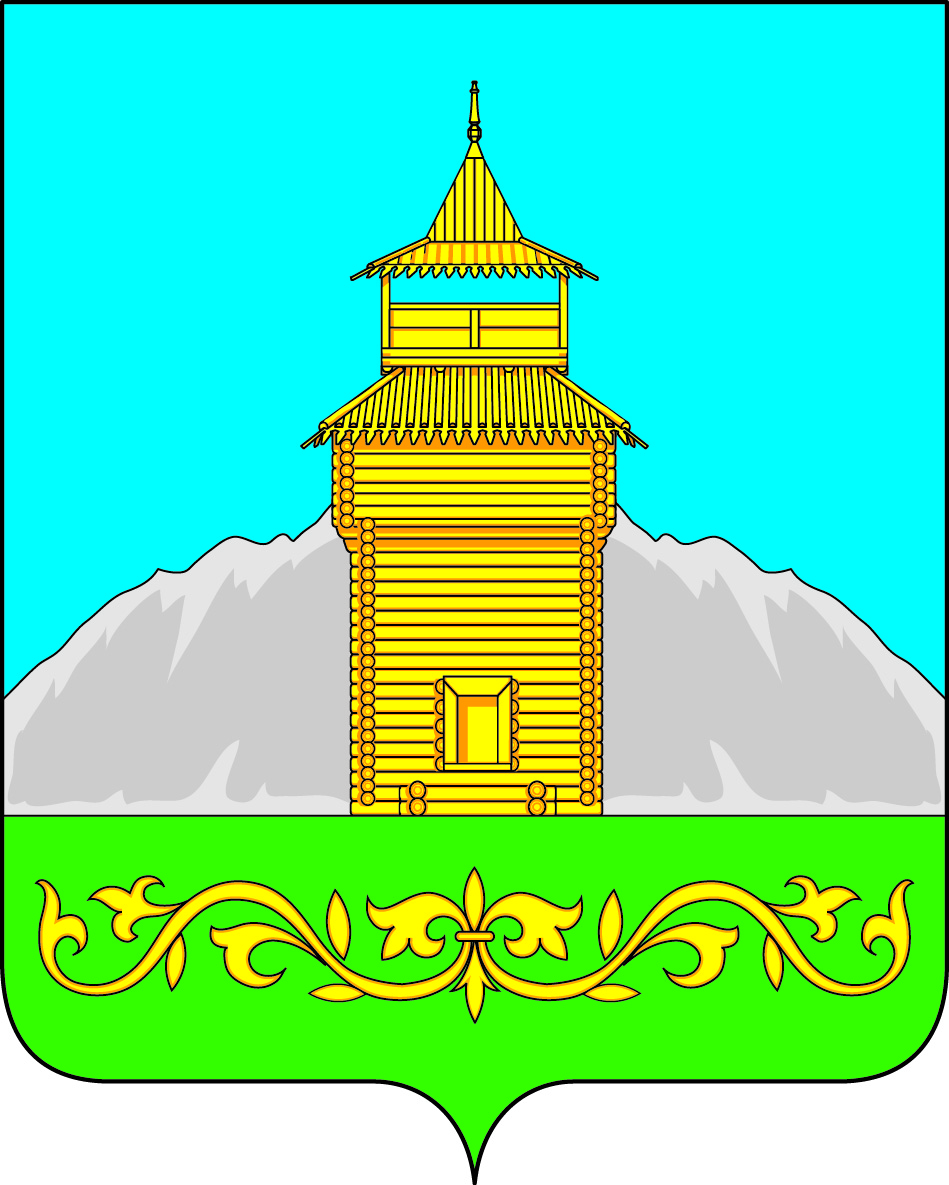 Российская ФедерацияРеспублика ХакасияСовет депутатов Таштыпского сельсоветаРЕШЕНИЕ16 мая 2017 г.                                      с.Таштып                                              № 13В соответствии с Федеральным Законом Российской Федерации от 06.10.2003г. №131-ФЗ «Об общих принципах организации местного самоуправления»,  «Правилами содержания домашних животных и птиц на территории муниципального образования Таштыпский сельсовет», утвержденных Решением Совета депутатов Таштыпского сельсовета от 17.03.20067. №41, в целях приведения в соответствие действующему законодательству,  руководствуясь п.41 ст.36, ст. 27 Устава  муниципального образования  Таштыпский сельсовет от 21.02.2006 года, Совет депутатов  Таштыпского сельсовета  РЕШИЛ:      1.Отменить Решения Совета депутатов Таштыпского сельсовета от 18 июня 2013 г. № 30 «Об утверждении Правил загона  бродячих сельскохозяйственных животных с территории села Таштып и временного их содержания в специально оборудованном помещении» и № 22 от 30.05.2014г. О внесении изменений в Решение Совета депутатов Таштыпского сельсовета от 18 июня 2013 г. № 30 «Об утверждении Правил загона  бродячих сельскохозяйственных животных с территории села Таштып и временного их содержания в специально оборудованном помещении».      2. Настоящее решение опубликовать (обнародовать) и разместить на официальном сайте администрации Таштыпского сельсовета.      3.Контроль за  исполнением настоящего решения возложить на постоянную комиссию по социальным вопросам, законности и правопорядку (А.И.Салайдинова).Глава Таштыпского сельсовета            					    А.А.Дьяченко   Об отмене Решений Совета депутатов Таштыпского сельсовета от 18 июня 2013 г. №30 «Об утверждении Правил загона  бродячих сельскохозяйственных животных с территории села Таштып и временного их содержания в специально оборудованном помещении» и №22 от 30.05.2014г. О внесении изменений в Решение Совета депутатов Таштыпского сельсовета от 18 июня 2013 г. №30 «Об утверждении Правил загона  бродячих сельскохозяйственных животных с территории села Таштып и временного их содержания в специально оборудованном помещении»